Publicado en Barcelona el 05/03/2021 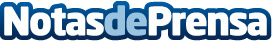 AleaSoft: La interconexión con Francia: la gran batería del sistema eléctrico peninsularLas interconexiones con Francia a través de los Pirineos son, de momento, el único enlace con el sistema eléctrico europeo. Este punto crítico del sistema eléctrico peninsular juega un papel muy importante durante los episodios con alta producción eólica en la península ibérica, y jugará un papel aún más determinante en las próximas décadas con la transición energética y el aumento de las renovablesDatos de contacto:Alejandro Delgado900 10 21 61Nota de prensa publicada en: https://www.notasdeprensa.es/aleasoft-la-interconexion-con-francia-la-gran Categorias: Internacional Nacional Sector Energético http://www.notasdeprensa.es